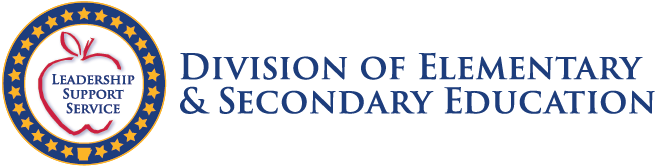 Charter Amendment Request FromThe Charter Amendment Request Form and all required documentation must be received via email (ade.charterschools@arkansas.gov) at the Arkansas Department of Education at least 35 days prior to the Charter Authorizing Panel meeting. *All open-enrollment amendment requests must include evidence that the request was contemporaneously sent by the applicant to the superintendent of the school district where the charter is located.  Type of Amendment(s) Requested   Add a New Campus   (Must also submit the map of current location, map of proposed location, Facilities    Utilization Agreement and desegregation analysis)    Relocate Existing Campus   (Must also submit the map of current location, map of proposed location,     Facilities Utilization Agreement and desegregation analysis)    Increase Enrollment Cap       Change Grade Levels Served    Name Change    Other  (Describe requested change)   	Waiver(s)Facilities Utilization AgreementTo be completed and submitted with an amendment request to add a new campus or relocate an existing campusLessor (Owner): ___________________________________________________________________Lessee (Tenant): __________________________________________________________________Information regarding affiliation, family ties or other relationships between the Lessor and Lessee:________________________________________________________________________________________________________________________________________________________________Address of Premises: _______________________________________________________________Describe the present use of the facility:  _____________________________________________________________________________________________________________________________________Square Footage: _____________________________  Rental Amount: ________________________Terms of Lease: ___________________________________________________________________Contingency:  The terms of this agreement are contingent upon _____________________________Charter School receiving approval by the Authorizer to operate an open-enrollment public charter school at the premises identified.  No indebtedness of any kind incurred or created by the open-enrollment public charter school shall constitute an indebtedness of the State of Arkansas or its political subdivisions and no indebtedness of the open-enrollment public charter school shall involve or be secured by the faith, credit or taxing power for the state or its political subdivisions.  An open-enrollment public charter school shall not incur any debt, including lease, without the prior review and approval of the Commissioner of Education.  We affirm that the facility is, or will be prior to charter occupancy, compliant with ADE/IDEA accessibility regulations and will remain so while the charter occupies the location.Lessee: __________________________________________________________________________By: ___________________________________________________ Date: _____________________                                                                    SignatureLessor: __________________________________________________________________________By: ___________________________________________________ Date: _____________________                                                                  SignatureCharter Name:LEA Number:Superintendent or Director:Email:Phone:Address:School District:Campus Name:Current Address:Proposed Address:School District:Current Cap:Proposed Cap:Current Grade Levels Served:Proposed Grade Levels Served:New Name of Charter:Waiver Topic #1Arkansas Code AnnotatedStandard for AccreditationADE RulesRationale for WaiverWaiver Topic #2Arkansas Code AnnotatedStandard for AccreditationADE RulesRationale for WaiverWaiver Topic #3Arkansas Code AnnotatedStandard for AccreditationADE RulesRationale for WaiverWaiver Topic #4Arkansas Code AnnotatedStandard for AccreditationADE RulesRationale for WaiverWaiver Topic #5Arkansas Code AnnotatedStandard for AccreditationADE RulesRationale for WaiverWaiver Topic #6Arkansas Code AnnotatedStandard for AccreditationADE RulesRationale for WaiverWaiver Topic #7Arkansas Code AnnotatedStandard for AccreditationADE RulesRationale for WaiverWaiver Topic #8Arkansas Code AnnotatedStandard for AccreditationADE RulesRationale for WaiverWaiver Topic #9Arkansas Code AnnotatedStandard for AccreditationADE RulesRationale for Waiver